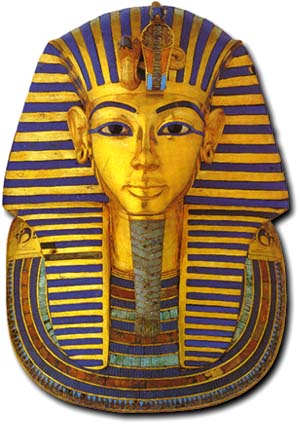 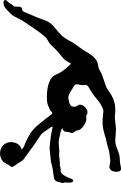 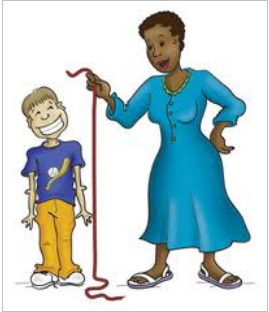 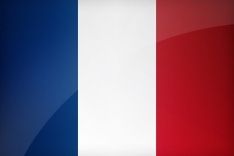 Tynewater Primary School 2017-2018 Period 1 & 22017-2018 Period 1 & 24/9/17 to 13/10/17Teacher: Miss Seaton P3Information for Parents - Outline Plan for Learning and Teaching Information for Parents - Outline Plan for Learning and Teaching Information for Parents - Outline Plan for Learning and Teaching Information for Parents - Outline Plan for Learning and Teaching Information for Parents - Outline Plan for Learning and Teaching Information for Parents - Outline Plan for Learning and Teaching Topic / Project Title:Topic / Project Title:The Egyptians The Egyptians The Egyptians The Egyptians 